Name________________________    Investigation:  MagnetsWas your hypothesis right?     Yes or NoPurpose(reason)Ask a Question  ?Will a magnet pick up all objects?Make a Hypothesis(educated guess)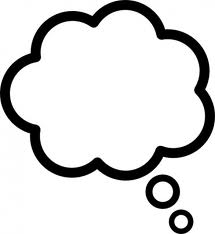 Circle your HypothesisYes, I think a magnet will pick up all objects.No, I do not think a magnet will pick up all objects.   Do an ExperimentProcedure(instructions)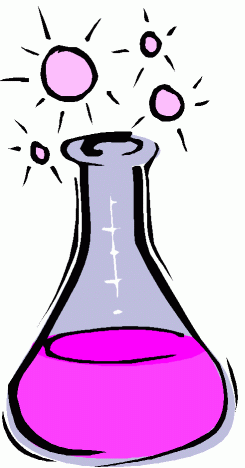 Use the data sheet to predict which items you think Lady Guinevere will be able to pull out of the moat.Use your lodestone to try and pull each object out of the moat.  Record your findings.Data(information)Record your 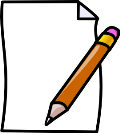 ResultsUse the attached sheet to record your data as  you conduct the experiment.Draw a Conclusion(What you learned)